	Y.T.Ü.	ELEKTRİK-ELEKTRONİK FAKÜLTESİ	Ad-Soyad::	                 Öğrenci No	:ELEKTRİK MÜHENDİSLİĞİ BÖLÜMÜ				                 İmza		:S-1) Anahtar uzun süre açık kaldıktan sonra t = 0 anında kapatılmıştır. t≥0 için IL(t), VL(t) ‘ yi bulunuz.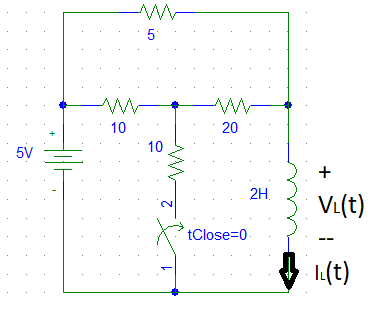 --------------------------------------------------------------------------------------------------------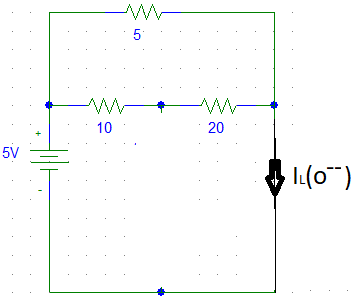 1.durum                               7 puan--------------------------------------------------------------------------------------------------------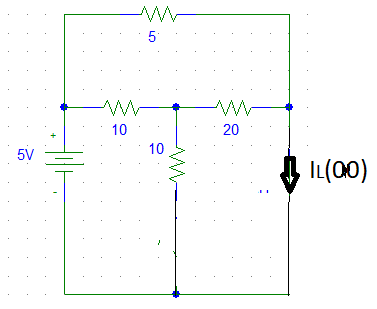 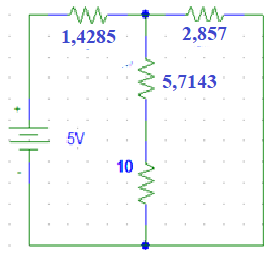 2.durum                    7 puan2.durum Zaman sabiti τ = L/Reş   Reş =>   (2. durumda selften görülen eşdeğer direnç, gerilim kaynağı kısa devre, akım kaynağı açık devre yapılarak bulunur.)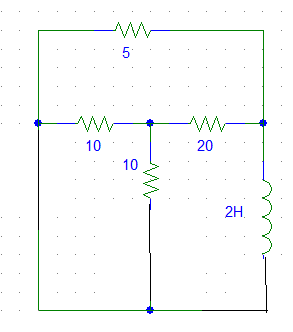 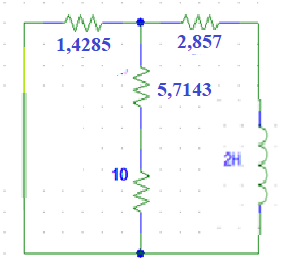 t = 0 için              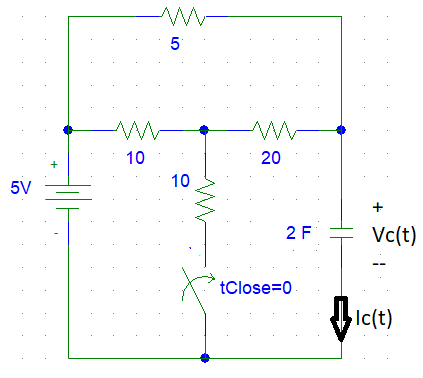 S-2)Anahtar uzun bir süre açık kaldıktan sonra t = 0 anında kapatılmıştır.  t  ≥  0 için Vc(t) ve Ic(t) ‘ yi bulunuz.  -----------------------------------------------------------------------------------------------------------------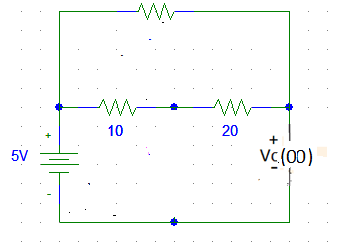 1.durum                                                                        -----------------------------------------------------------------------------------------------------------------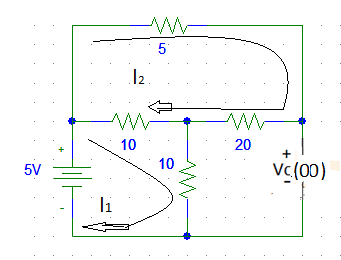 -----------------------------------------------------------------------------------------------------------------2. durum Zaman sabiti τ = ReşxC    Reş =>  (2. durumda kondansatörden görülen eşdeğer direnç, gerilim kaynağı varsa kısa devre, akım kaynağı varsa açık devre yapılarak bulunur.)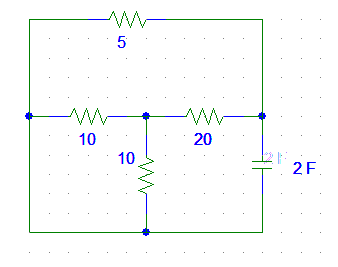 A katsayısı başlangıç şartı olan VC(0+)'dan bulunur.t= 0 için       4-) 1 ve 2 nolu anahtarlar uzun süre kapalı kaldıktan sonra t=0 anında açılıyor. t≥0 için iC(t) ve VC(t)’yi bulunuz.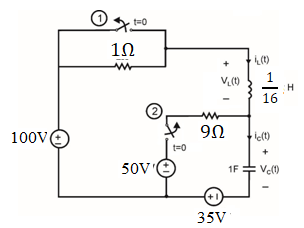 1.durum     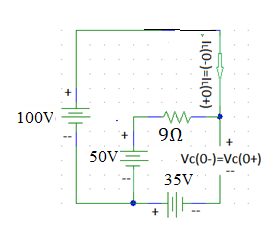 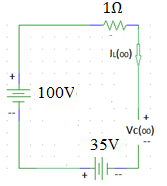 2.durum               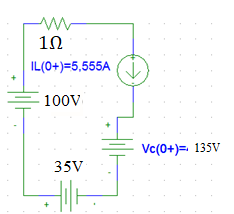 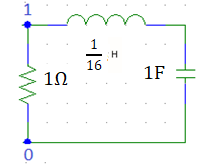 2. durum                        t = 0 için      t = 0 için 4-) 1 ve 2 nolu anahtarlar uzun süre kapalı kaldıktan sonra t=0 anında açılıyor. t≥0 için iL(t) ve VL(t)’yi bulunuz. 1.durum     2.durum               2. durum                        t = 0 için      t = 0 için Devre Analizi                                                                    Vize Sınavı                                                    20 Kasım 2020